CENTER GROVE ULTIMATE CLUB
www.CenterGroveUltimateClub.org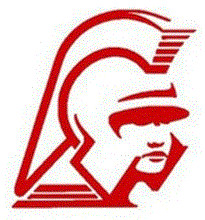 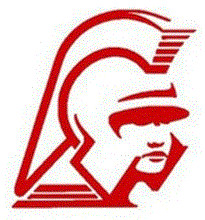 Building Ultimate Pride at Center Grove High School Since 2003December, 6, 2016Dear Ultimate Family, Business Owner/Manager or Fan:Center Grove Ultimate Club is the largest high school Ultimate Frisbee club in the state of Indiana.   This is our 14th year at Center Grove High School and we have captured the state championship title seven times!  We are a 501(c) organization and we are funded through family fees, individual contributions, and sponsorships from the business community.  Our goal for the 2016-17 year is to raise $7,000 in contributions and sponsorships by January 27th, 2017.  The club strives to provide the best possible opportunities for its’ players.  We appreciate you taking time to review the sponsorship packages on the reverse side.  We would also appreciate it if you shared our sponsorship opportunities with any business or individual you know that may be interested in sponsoring our club.Reaching Our Goals:  We are an “all inclusive” athletic club that offers playing opportunities for all skill levels, to both boys and girls.  This is an exciting time as our club, and the sport of Ultimate, is experiencing incredible growth!  In addition to operating expenses such as tournament fees, uniforms, and travel costs, the club has many awesome goals to achieve such as hosting a tournament, awarding scholarships for select players to attend summer training clinics, and hosting a year-end awards banquet for coaches, players, and families to attend.  All contributions will be greatly appreciated so the club can achieve its goals with a minimum cost required by families for players to participate.  Our club also has an important tradition of never turning away an interested player due to club fees.  Sponsorships/Contributions will help to insure that our club continues its tradition of allowing any player who wants to play, regardless of their financial situation, participate.Fastest Growing Sport:  Ultimate is the fastest growing sport in the world!  Recently recognized by the International Olympic Committee, Ultimate is a competitive, non-contact sport requiring a high level of athleticism, technical skills, and strategy.  The objective is to pass a disc from player to player on a football like field until catching the disc in the end zone, while the defense attempts to create a turnover or intercept the disc.  The sport is growing at a tremendous rate in high schools and colleges, and there are currently two professional leagues (AUDL and MLU) in the country with new teams forming each year.If you or anyone you know may be interested in sponsoring our club, please email the club at CenterGroveUltimateClub@gmail.com or you may contact me directly.  Checks should be made payable to “Center Grove Ultimate Club” and mailed to P.O. Box 1406, Greenwood, IN 46142 .  Online payments may be made at www.CenterGroveUltimateClub.org/become-a-sponsor.Please let us know if you have any questions or have a unique sponsorship that you would like to discuss.
On behalf of everyone in the club, thank you so much for your support.Sincerely,Jacob K. PhillipsJacob K. PhillipsPresident, A-Team Coach(317) 517-4969 / Jacob.Phillips29@yahoo.com